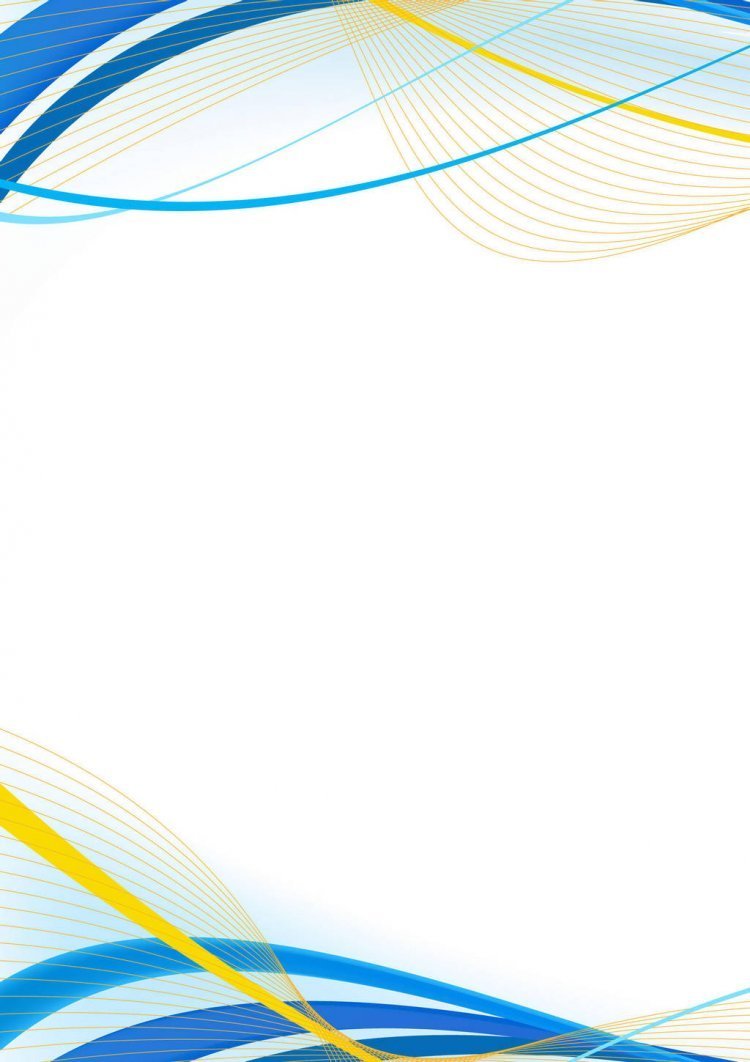 Директор ГУО «Средняя школа д.Клейники 								им. Ю. В. Харитончика»_____________С.В.Панина«……» ………….2023 года18.11.2023План проведения мероприятий в шестой школьный деньСоставила заместитель директора по ВР                    О.В. Тимохова№Название мероприятия/ место проведенияКлассВремяРуководитель1.КТД «Радуга успеха»5 «Б»09.00Лукьянюк Н.В.2.КТД «Академия весёлых наук»5 «А»09.00Петрочук Н.В.3.Игра «Путешествие в сказочный мир»2 «Б»11.00Федюк О.В.4.Диспут «Искусство общения»1010.00Вакульская Т.М.5.КВИЗ «Профессиональная мозаика»1111.00Малявко Е.И.6.Виртуальная экскурсия по памятным местам своего родного края»7 «А»10.00Семенюк Н.В.7.Экскурсия «Брест культурный»8 «Б»10.00Игнатюк Т.А.8.Олимпиада по учебным предметам (д.б.Мотыкалы)8-1109.30Шутович Е.В.9.Экскурсия в Брестскую областную библиотеку4 «Б»10.00Новик М.И.